Civics & Economics UpdateGrading GuidelinesAs a reminder, students should continue to work on first and second semester assignments if they are failing the course or wish to improve their grade. Email, call or text me if you have questions, need resources, or want to discuss your grade. All assignments are due by Friday, May 29th. You can find the following documents attached to this email and available on the class website:Fall Semester Replacement Grades – available to every student (but students failing Semester 1 must earn a passing grade)3rd Quarter Replacements – only students failing 3rd quarter need to complete enough assignments to pass; seniors will earn a PC-19 (“pass”) for the quarter if they have passed Extra Credit – available for every test from throughout the year (these may have the biggest impact on your quarter averages – take advantage of these to improve your grades)GraduationThe DPS 2020 Graduation Schedule has been published and is accessible on the Jordan website. A special memo regarding Jordan’s graduation and related senior activities will be distributed to families next week. Continue to check the school and district website for additional information as we close out the end of the year.Let me know if you have any questions!Regards,Mr. McDonaldCharles E. Jordan High School                                                                 
Teacher, Social Studies Department Department Chair, Advanced Placement ProgramCoordinator, JHS Distinguished Speaker Series

Contact Information6806 Garrett Road, Durham, North Carolina 27707 
Phone: (919) 560-3912 x12721/Fax: (919) 560-2620 Important Links: Class Website and School Website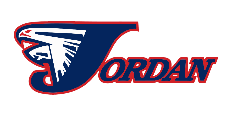 